Małopolskie Przedsiębiorstwo                                                                                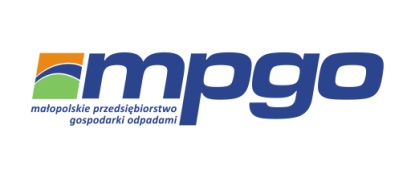            Gospodarki Odpadami  Sp. z o.o.                                                                                          ul. Barska 12, 30-307 Kraków                                                                                                   adres korespondencyjny:                                                                        Firmy Gmina Wieliczka                      31-580 Kraków, ul. Nowohucka 1                                                                                             tel.  (12) 34 00 415, 	                                          2021 rok                                 665-361-381UWAGA!!!• Termin z symbolem (S) dotyczy firm, które posiadają podpisane umowy z odbiorem 13x w roku tj. co 28 dni.• Każdy termin dotyczy firm, które posiadają podpisane umowy z odbiorem 26x w roku tj. co 14 dni.Harmonogram wywozu odpadów komunalnych oraz selektywnie (S) zebranych na 2021 r.Harmonogram wywozu odpadów komunalnych oraz selektywnie (S) zebranych na 2021 r.Harmonogram wywozu odpadów komunalnych oraz selektywnie (S) zebranych na 2021 r.Firmy Gmina WieliczkaFirmy Gmina WieliczkaFirmy Gmina WieliczkaCzęstotliwość wywozu: odpadów komunalnych i selektywnie zebranych co 28 dni (S)Częstotliwość wywozu: odpadów komunalnych i selektywnie zebranych co 28 dni (S)Częstotliwość wywozu: odpadów komunalnych i selektywnie zebranych co 28 dni (S) 8 styczeń(S) 22 styczeń 5 luty (S)19 luty 5 marzec (S)19 marzec2 kwiecień (S)16 kwiecień30 kwiecień (S)14 maj28 maj (S) 11 czerwiec 25 czerwiec  (S)9 lipiec23 lipiec (S) 6 sierpień 20 sierpień (S)3 wrzesień17 wrzesień (S)1 październik15 październik (S)29 październik12 listopad (S)26 listopad 10 grudzień (S) 24 grudzień Odpady komunalne, oraz surowce wtórne powinny być wystawione przed posesję najpóźniej do godziny 6:00 w dniu odbioru  (odpadów nie odbieramy  z terenu posesji).Worki z surowcami wtórnymi prosimy wystawiać po napełnieniu do pełnej objętości – zawiązane.Odpady komunalne, oraz surowce wtórne powinny być wystawione przed posesję najpóźniej do godziny 6:00 w dniu odbioru  (odpadów nie odbieramy  z terenu posesji).Worki z surowcami wtórnymi prosimy wystawiać po napełnieniu do pełnej objętości – zawiązane.Odpady komunalne, oraz surowce wtórne powinny być wystawione przed posesję najpóźniej do godziny 6:00 w dniu odbioru  (odpadów nie odbieramy  z terenu posesji).Worki z surowcami wtórnymi prosimy wystawiać po napełnieniu do pełnej objętości – zawiązane.